Сборный групповой ЭКОНОМ ТУР солнечные истории в ГрузииГарантированные заезды по воскресеньям: 09.06 – 16.06; 23.06 – 30.06; 07.07 – 14.07; 21.07 – 28.07; 04.08 - 11.08; 18.08 –25.08; 01.09-08.09; 15.09 –22.09; 29.09 – 06.10; 13.10 - 20.10; Тбилиси – Мцхета – Сигнахи – Батуми – Горная Аджария 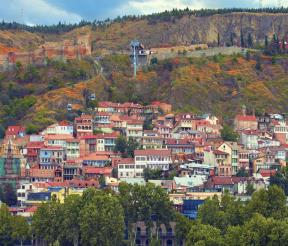 1 день.  Не зря со времен средневековья считали,  что ключи от Кавказа находятся в Тбилиси. Именно отсюда начинаются Ваши приключения. Прибытие в жемчужину Закавказья – красавец Тбилиси, трансфер без гида и размещение в гостинице. Свободное время. Ночь в отеле Тбилиси.2 день.  Завтрак в отеле.Cити-тур: Духовное сердце столицы – самый большой православный храм в мире, невероятной красоты кафедральный собор «Самеба» построенный в 21 веке. Расположившись на возвышенности над Курой Собор «Метехи» (XIII в.), безмолвно взирающий на город, хранит воспоминания прошлого.  По преданию, именно здесь молилась царица Тамара.Собор «Сиони» (XIIв) - это место интересно не только как архитектурное сооружение и памятник старины, но и как святое место, где хранится несколько христианских реликвий. Под его сводами до сих пор можно увидеть крест Святой Нины, который сделан из лозы винограда и, по преданию, скреплён волосами самой Нины. Посетим творение итальянского архитектора, гордость и лицо современного Тифлиса – Мост Мира. 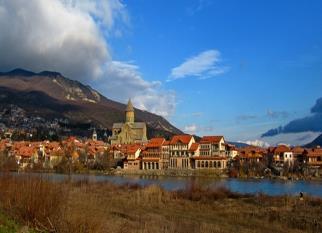  После мы прокатимся на подъемниках через старый город к крепости «Нарикала» - это  душа Тбилиси. С крепостной стены открываются изумительные виды. Замечательное место для памятных фотографий. Переезд во «Мцхета» – древнейший, город, первая столица Грузии, душа этой удивительной страны. Здесь у Вас будет возможность ознакомится с: Кафедральным собором «Светицховели»  (XI в). Он же, собор 12-ти апостолов. В основании его покоится Хитон Господень. Благодаря этой святыне Мцхета называют «вторым Иерусалимом».Поднимемся в монастырь Джвари (V в), откуда открывается прекрасная панорама древней столицы (в Иерусалиме есть церковь с таким же названием). По легенде, этот храм был воздвигнут над источавшим благовонное масло (миро) пнём того кедра, под которым молилась просветительница Грузии Святая Нино.Здесь во Мцхета, мы посетим грузинскую крестьянскую семью, Вы узнаете что такое настоящее грузинское гостеприимство.  Здесь проведем  дегустацию грузинских вин и чачи, узнаем истории виноградной культуры и виноделия из первых уст. Дегустация проводится из глиняных пиал. Так же здесь Вас ждут мастер-классы грузинской кухни (ароматный хлеб в тоне и «грузинский сникерс» - чурчхела) а так же невероятно вкусный грузинский обед.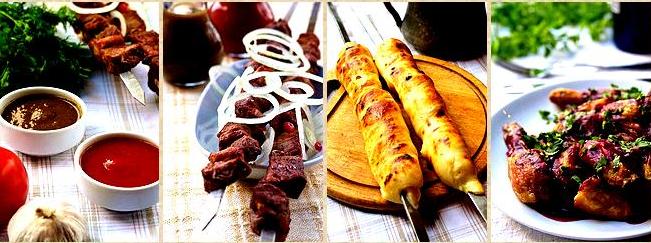 Возвращение в Тбилиси. Ночь в отеле. 3 день.  Завтрак в отеле. 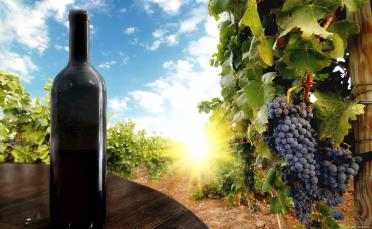 Экскурсия в Сигнахи - город любви. Этот уютный город прекрасно соединил в себе элементы южно-итальянского и грузинского архитектурных тонкостей.  Далее мы посетит монастырский и епископальный комплекс Святого Георгия - женский монастырь «Бодбе». Тут расположена базилика Святой Нино, а спустившись в ее чудотворным источникам можете загадать желание, которое обязательно сбудется (пешая ходьба 30 мин).  Посещение винного погреба в Сигнахи,  дегустация различных сортов вина и грузинской водки - чача (4 сорта вина и чача + закуска). Прибытие в Тбилиси. Отдых. Ночь в отеле.4 день.  Завтрак в отеле. Свободный день. По желанию можно заказать факультативные экскурсии (за доп. плату): Увидеть красоту грузинских гор благодаря экскурсии Ананури-Гудаури – Казбеги Познать зеленую красоту Грузии, Вы сможете на экскурсии Боржоми- Бакуриани (так же Вы сможете попить целебной воды из источника Боржоми)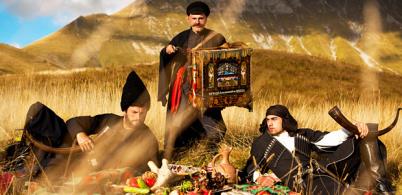 История Грузии откроется перед Вами на экскурсии Гори (музей Й.В. Сталина)- и Уплисцихе каменный город. Насладиться красотой монастырского комплекса «Давид Гареджи», расположенного в скалах Кахетинского региона. 5 день.  Завтрак в отеле. 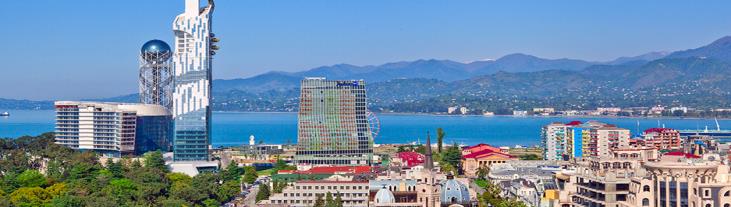 Освобождение номеров. 07:00 Трансфер на ж/д вокзал. 08:00 Выезд в Батуми на поезде.  Прибытие в Батуми в 13:00.  Трансфер в отель. Размещение. Аджария чудесное и красивейшее место из древнейших исторических краев в юго-западной части Грузии, на побережье Черного Моря. Регион притягивает путешественников своим теплым морем, горными пейзажами, субтропическим климатом, отменной кухней и грузинским гостеприимством. Регион бурно развивается, а центр региона - Батуми, изо дня в день превращается в неузнаваемый город со множеством великолепных строений и удивительных памятников современной архитектуры. Это изумительно красивый город, который надолго останется в Ваших сердцах. 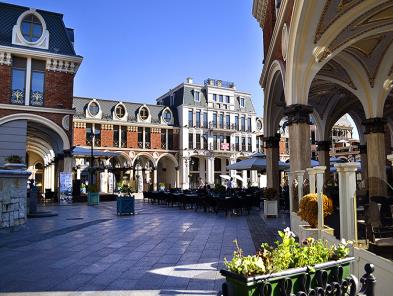 19:00  Пешая экскурсия по Батуми – сердцу Аджарии.  Ознакомление с Приморским  Бульваром, который тянется вдоль всей береговой линии, и считается одним из самых длинных и красивых бульваров Мира. Посещение Батумской Григорианской церкви,  собора Святого Николая, посещение Батумской Пиацы - площадь Европы, которая по красоте не уступает римским пиацам. Так же посещаем мечеть «Орта Джаме», памятник Нептуна,  Батумский драматический театр, и знаменитые Астрономические часы на золотой Башне. Побываем на площади Аргонавтов со статуей Медеи. Это место связано с мифом об аргонавтах и легенде, о Золотом руне. 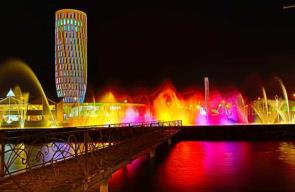 21:00-22:00 мы отправимся на лазерное шоу - танцующие фонтаны, Вас удивит это невероятное шоу,  завезенных специально из Франции,  светомузыкальных фонтанов.  Изюминкой вечера будет созерцания одной из самых уникальных и смелых задумок – Статуи Батумской Любви. Трогательную легенду, достойную пера Шекспира,  связанную с этой статуей, Вы услышите на месте.Свободное время. Ночь в отеле Батуми.6 день.  Завтрак в отеле.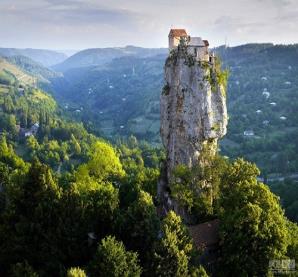 Выезд на экскурсию в горную Аджарию. Необычные зрелища позволяют любоваться горным ландшафтом, расположенным на высоте 2500 м над уровнем моря. По дороге Вы сможете увидеть великолепные горные леса, самую длинную реку Аджарии – Аджарисцкали, также вы посетите арочный мост в Махунцети. Водопад Mахунцети очарует Вас, своей восхитительной красотой.  После экскурсии Вас ожидает невероятно вкусный обед в горах в национальном ресторане «Ninias bagi», где Вы насладитесь вкуснейшей Аджарской кухней и самыми особенными в этом регионе хинкали, так как только здесь их готовят по старинному рецепту. Здесь же у Вас пройдет дегустация Аджарского вина и чачи.   Ночь в отеле. 7 день.  Завтрак в отеле. Свободный день. Факультативно предлагаем Экскурсии по Аджарии: 
1. Экскурсия в горную Аджарию на Зеленое озеро – джип тур.
2. Экскурсия в Кутаиси с посещением пещер: Прометей или Сатаплия. 
3. Экскурсия в Трабзон (пересечение границы Турции + шопинг). 
4. Экскурсия в Кутаиси + Каньон «Мартвили». 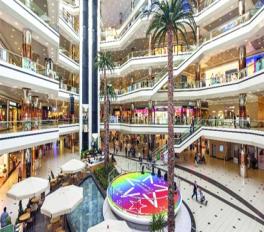 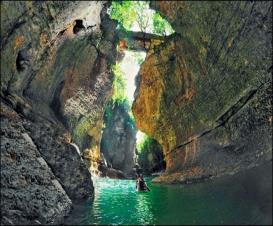 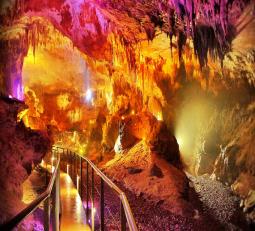 8 день.  Трансфер в аэропорт Батуми без гида.Завершение обслуживания. Счастливое возвращение домой. (При желании туристы могут продлить отдых в Батуми или на любом курорте Аджарии, забронировав дополнительные ночи в любом из отелей Аджарии). При обратном вылете из Тбилиси, дополнительно оплачивается: Трансферы отель Батуми – ж/д Батуми и ж/д Тбилиси-ап Тбилиси + ж/д билет - 30долл 1чел нетто       ЦЕНЫ УКАЗАНЫ ЗА ЧЕЛОВЕКА В НОМЕРЕ ЗА ВЕСЬ ТУР, в USD     В стоимость тура входит:Трансфер из аэропорта Тбилиси и в а/п Батуми в дни начала и окончания тура Весь трансфер во время тураВсе указанные в туре экскурсииОбслуживание квалифицированного гидаПроживание в отелях: Тбилиси 3*  «Альянс» , Батуми 3*  «Ирисе»,  «Элио Инн» , «Престиж» или «Вентура» Питание: завтракиВсе входные билеты Подъемники в ТбилисиДегустации вин и чачи в КахетииДегустация Аджарского вина и чачи Обед во Мцхета + дегустации вина и чачи + уроки грузинской кухниЖ/д билеты на поезд Тбилиси-Батуми Обед в национальном ресторане в Батуми в горах на природе      В стоимость тура не входит:Авиа перелет Карманные расходыЧаевые гидам и водителям  ** Увидеть достопримечательности вечернего Батуми: фонтаны и Статую Любви,  возможно только при хороших погодных условиях.                 МЫ ЖДЁМ ВАС В ГРУЗИИПроживание в Тбилиси и  Батуми При 
DBL размещенииПри 
TWIN размещенииПри 
TRPL размещенииПри SNGL размещенииТбилиси: «Альянс»Батуми:  отель 3*450470440599